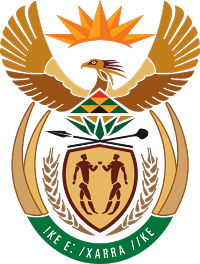 MINISTRY FOR COOPERATIVE GOVERNANCE AND TRADITIONAL AFFAIRSREPUBLIC OF SOUTH AFRICANATIONAL ASSEMBLYQUESTIONS FOR WRITTEN REPLYQUESTION NUMBER 2016/2015DATE OF PUBLICATION: 23 SEPTEMBER 2016QUESTION:Mr PG Atkinson (DA) to ask the Minister of Cooperative Governance and Traditional Affairs:What formal qualifications does each of his department’s (a)(i) Chief Financial Officers and/or (ii) acting Chief Financial Officers and (b)(i) Directors-General and/or (ii) acting Directors-General possess?								NW2326EREPLY:Department of Cooperative Governance(a)(i)	National Diploma: Government Finance	National Diploma: Cost and Management Accounting	B Tech: Business Administration	M Tech: Business Administration(b)(i)	Post currently vacant, with acting appointment(b)(ii)	Bachelor of Arts in Education	Honours Bachelor of Arts	Master of Public AdministrationDepartment of Traditional Affairs(a)(i)	National Diploma: Commercial Practice(b)(i)	Bachelor of Arts	BA Honours in English	Master of Arts in English	D LITT in English